SENIOR CENTER LUNCH PROGRAM – Monday through Thursday; served at 12:00We request lunch reservations be made at least 2 days before and only up to two weeks in advance.  We also request you limit your dates for lunch each week to a maximum of 3 days so others may have a chance to attend.  Lunch cost is $5.  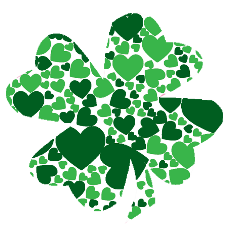 If you have made a reservation and need to cancel, please notify us 1 day in advance so that another patron can be called from the Wait List OR LATEST BY 9:00 AM.  Please be mindful of the dates for which you have registered or check with the Front Desk to be reminded.  PLEASE inform kitchen staff if you have any food allergies before having lunch with us.MENU FOR MARCHMon, Mar 4	Baked ham, baked potatoes, carrotsTue, Mar 5*	Quiche Lorraine, Greek lemon soupWed, Mar 6 	Lasagna with meat sauce, garlic breadThu, Mar 7	Seafood casserole, rice, green beansMon, Mar 11	Meatloaf, mashed potatoes, broccoliTues, Mar 12*	Grilled pork chops, garlic mashed, cornWeds, Mar 13	Penne with sausage, peas and pestoThurs, Mar 14	St. Patrick’s Day Luncheon – Corned Beef & Cabbage, boiled potatoes, carrotsMon, Mar 18 	Chicken Piccata, rice pilaf, peasTues, Mar 19	Pork tenderloin with apples and cabbageWeds, Mar 20	Fettucine alfredo with roasted vegetablesThurs, Mar 21	Baked haddock, mashed potatoes, sautéed spinachMon, Mar 25	Braised short ribs, cheesy polenta, carrotsTues, Mar 26	Open-face turkey Reuben, sweet potato friesWeds, Mar 27	Spinach lasagna w/ marinara sauce, garlic breadThurs, Mar 28	Shrimp risotto with mussels EVENT REMINDERS:*March 5 & April 2 – Bingo with John Ross at 1:00pm; 
March 12 & April 9 – S-INGO (MUSICAL Bingo) w/DJ Ed Kelley at 1:00pmThursday, March 21 – Hearing, Hearing Loss & Treatments w/Dr. Mark Parker at 1:00pmWe request lunch reservations be made at least 2 days before and only up to two weeks in advance.  We also request you limit your dates each week to a maximum of 3 so others may have a chance to attend.  Please be mindful of the dates for which you have registered or check with the Front Desk for your reservation status to be reminded.  Lunch cost is $5.  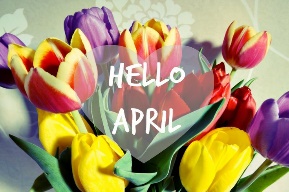 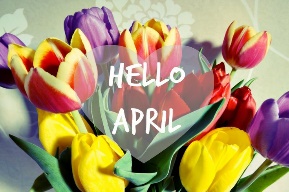 PLEASE inform kitchen staff if you have any food allergies before having lunch with us.MENU FOR APRILMon, Apr 1	Chicken piccata, roasted potatoes, garlic spinachTues, Apr 2*	Grilled ham and swiss on rye with pea soupWeds, Apr 3	Spaghetti and meatballs, garlic breadThurs, Apr 4	Seafood casseroleMon, Apr 8	Pot roast with roasted potatoes, carrotsTues, Apr 9*	Vegetable frittata with cottage fried potatoesWeds, Apr 10	Baked pasta with chickenThurs, Apr 11	Baked haddock, baked potato, roasted butternut squashMon, Apr 15	CLOSED FOR PATRIOTS DAY HOLIDAY!Tues, Apr 16	Quiche Lorraine, soup du jourWeds, Apr 17	Penne with meat sauce, garlic toastThurs, Apr 18	Shrimp scampi with linguini, buttered peasMon, Apr 22	Meatloaf, mashed potatoes, green beansTues, Apr 23	Ham and cheddar quiche, soup du jourWeds, Apr 24	Spinach lasagna with marinara, garlic toastThurs, Apr 25	Baked haddock, lyonnaise potatoes, peasMon, Apr 29	Caesar salad with grilled chickenTues, Apr 30	Baked ham with pineapple sauce, lyonaisse potatoes, broccoliWeds, May 1	Spaghetti & meatballs, sautéed spinachThurs, May 2	Shrimp risotto with peas, garlic breadEVENT REMINDERS:Men’s Breakfast – Tuesday, April 2 w/special guest speaker our Town of Scituate Board of Health Director Andrew “Drew” Scheele**Special program – Friday, May 3 – Entertainment with guitarist/singer/songwriter Matt York at 1:00pm!  Willie Nelson program celebrating Willie’s 91st birthday!